Требования к техническому процессу, к устройству и оборудованию производственных помещений и рабочих местУчастки, на которых, в основном, производится пайка, следует выделять в отдельные помещения. В случае проведения паяльных работ на поточной липни при чередовании их с другими рабочими операциями, производственные помещения в которых они располагаются, следует рассматривать как помещения, выделенные для пайки. (см. )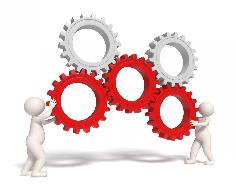 Технологический процессНа производственных участках следует иметь легко моющиеся переносные ёмкости для хранения и переноски изделии, паяльников, сплава флюса и ветоши, используемой при уборке рабочего места. В случаях, когда имеет место применение бумажных салфеток, указанные ёмкости могут служить также и для их сбора.В помещениях, где производится пайка, необходимо установить шкафы с моечными баками для мытья некоторых видов рабочего инвентаря, таких как ёмкостей для свинцовых сплавов и флюсов, тары для переноски изделий, покрытых свинцовыми сплавами, щёток и т. п. Отделка их должна соответствовать требованиям п. 2.4. К моечным бакам должна быть подводка горячей и холодной воды.Вопросы освещения на участках пайки должны решаться в соответствии с главой СНиП II-A. 9-71 «Искусственное освещение. Нормы проектирования». (см. Схема 2)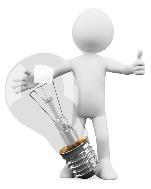 Искусственное освещение помещенийВ случаях использования для пайки высокочастотных автоматов последние должны полностью или частично экранироваться в соответствии с требованиями «Санитарных норм и правил при работе с источниками электромагнитных полей высокой, ультравысокой и сверхвысокой частот», № 848-70 от 30.03. 1970 года.Отдельные рабочие столы, конвейер или другое оборудование, предназначенное для выполнения на нем операций, связанных с папкой, должны быть максимально простой конструкции, позволяющей легко производить их тщательную уборку и очистку. (см. )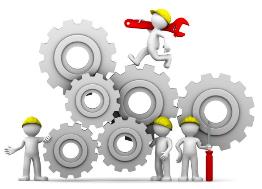 Максимально простая конструкцияИзделия, перемещаемые по конвейеру, следует закреплять в держатели или приспособления, которые в случае необходимости при выполнении паяльных работ можно было бы вращать. Мелкие детали следует перемещать по конвейеру в специальной таре, исключающей его загрязнение. (см. )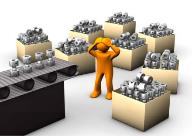 Конвейер механической сборки изделийРабочие поверхности столов или оборудования, а также поверхности ящиков для хранения инструментов, должны покрываться гладким, легко обмываемым материалом. Внутреннюю поверхность ящиков для инструмента следует окрашивать масляной краской в соответствии с п. 2.4.Рабочие места должны обеспечиваться пинцетами или другими специальными инструментами, предназначенными для перемещения изделий или сплава, обеспечивающими безопасность при пайке.